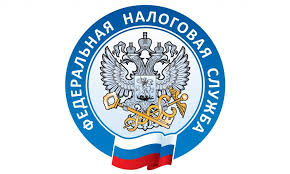                         НАЛОГОВАЯ СЛУЖБА                     ИНФОРМИРУЕТКак заплатить налоги на имущество за несовершеннолетних детей – памятка для родителей     Несовершеннолетний признаётся налогоплательщиком, если является собственником жилья или доли в нём, земельного участка и других объектов недвижимости. Оплачивать налоги за них могут родители, усыновители, опекуны, попечители и иные лица. Сделать это можно по QR-коду или штрих-коду через электронные сервисы, через банк, кассу местной администрации, почту, МФЦ, если там принимают оплату в счёт налогов.     Кроме того, оплатить налоги за ребёнка можно в «Личном кабинете налогоплательщика» с помощью вкладки «Семейный доступ». В этой вкладке нужно нажать кнопку «Добавить пользователя», далее ввести логин (ИНН) ребёнка и нажать кнопку «Отправить запрос».     В «Личном кабинете» может быть не более двух подтверждённых запросов. Затем необходимо перейти в «Личный кабинет» ребёнка и подтвердить свой запрос, нажав соответствующую кнопку. В случае отмены запроса в добавлении будет отказано. Добавленные в такой список дети исключаются автоматически по достижении совершеннолетия. Также исключение из списка возможно по желанию любой из сторон.    Для этого необходимо нажать на «крестик» у добавленного в списке пользователя и подтвердить исключение. Затем в разделе «Налоги» появится всплывающий список, куда входят только добавленные несовершеннолетние дети.https://www.nalog.gov.ru/